3 priedas.  Mokinių darbo akimirkos.Bandymas kompiuteriu.Bandymas kompiuteriu.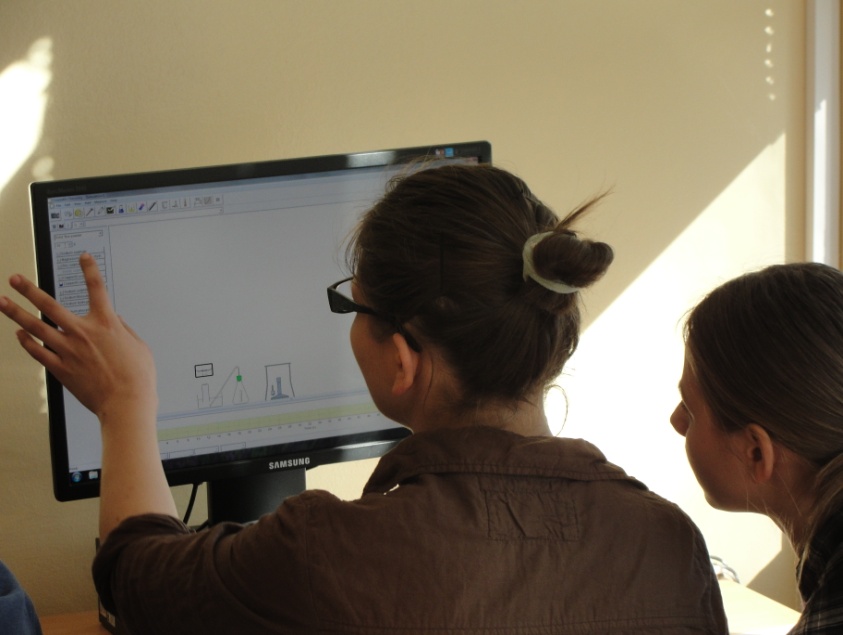 Bandymų atlikimas su cheminėmis medžiagomis.Bandymų atlikimas su cheminėmis medžiagomis.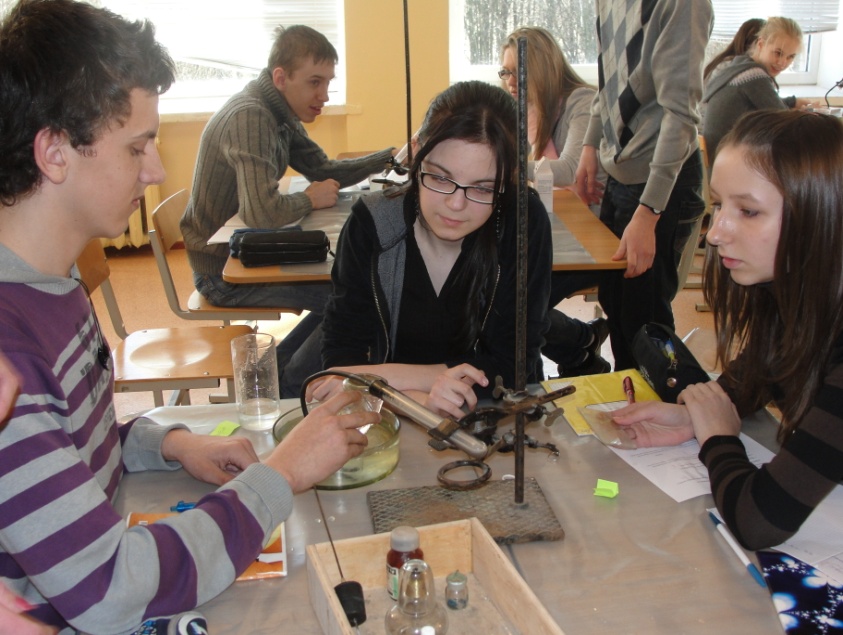 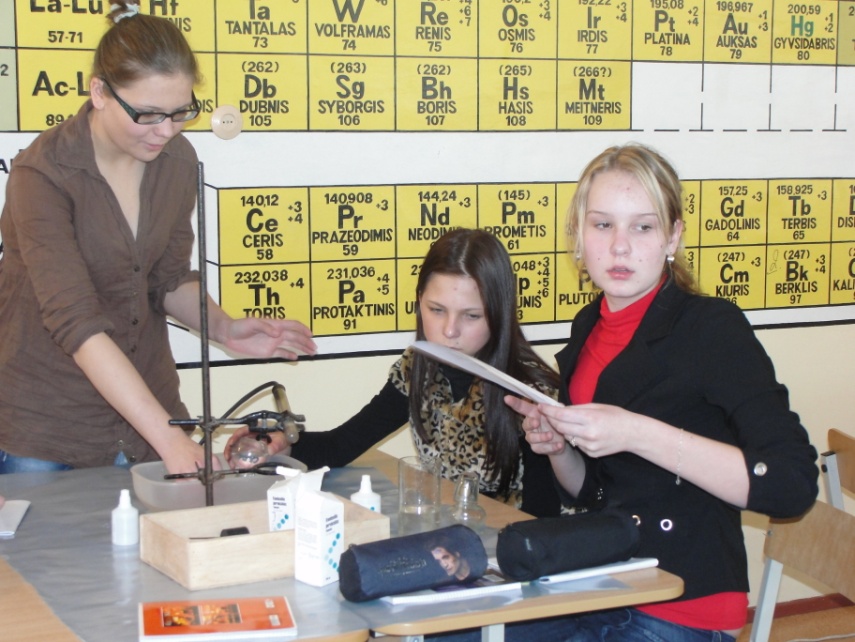 